                    ҠАРАР                                                                      РЕШЕНИЕ«Об установлении земельного налога»В соответствии с Налоговым кодексом Российской Федерации, Федеральным законом от 6 октября 2003 г. № 131-ФЗ «Об общих принципах организации местного самоуправления в Российской Федерации», Уставом сельского поселения Шаранский сельсовет муниципального района Шаранский район Республики Башкортостан Совет сельского поселения Шаранский сельсовет муниципального района Шаранский район Республики Башкортостан решил:1. Ввести земельный налог на территории сельского поселения Шаранский сельсовет муниципального района Шаранский район Республики Башкортостан.Налогоплательщики, объект налогообложения, налоговая база, налоговый период, отчетный период, порядок исчисления и сроки уплаты налога, авансовых платежей по налогу и другие элементы налогообложения определяются главой 31 Налогового кодекса Российской Федерации (далее - Кодекс).Настоящим решением в соответствии с Кодексом определяются ставки земельного налога (далее - налог) и налоговые льготы при исчислении налога на земли, находящиеся в пределах границ сельского поселения Шаранский сельсовет муниципального района Шаранский район Республики Башкортостан.2. Установить налоговые ставки в следующем порядке:2.1. В соответствии с подпунктом 1 пункта 1 статьи 394 Налогового кодекса Российской Федерации 0,3 процента от кадастровой стоимости земельного участка в отношении земельных участков:- отнесенных к землям сельскохозяйственного назначения или к землям в составе зон сельскохозяйственного использования в населенных пунктах и используемых для сельскохозяйственного производства;- занятых жилищным фондом и объектами инженерной инфраструктуры жилищно-коммунального комплекса (за исключением доли в праве на земельный участок, приходящейся на объект, не относящийся к жилищному фонду и к объектам инженерной инфраструктуры жилищно-коммунального комплекса) или приобретенных (предоставленных) для жилищного строительства;- приобретенных (предоставленных) для личного подсобного хозяйства, садоводства, огородничества или животноводства, а также дачного хозяйства;- ограниченных в обороте в соответствии с законодательством Российской Федерации, предоставленных для обеспечения обороны, безопасности и таможенных нужд.2.2. В соответствии с подпунктом 2 пункта 1 статьи 394 Налогового кодекса Российской Федерации 1,5 процента от кадастровой стоимости земельного участка в отношении прочих земельных участков.2.2.1. Утвердить понижающий коэффициент в размере 0,1 процента к ставке налога, установленной подпунктом 2.2 пункта 2 настоящего решения, для следующих категорий налогоплательщиков:– бюджетных, автономных и казенных учреждений, созданных муниципальным районом Шаранский район Республики Башкортостан, финансовое обеспечение деятельности которых осуществляется за счет средств бюджета муниципального района в отношении земельных участков, предоставленных для непосредственного выполнения возложенных на эти учреждения функций.3. Освободить от уплаты земельного налога следующих категорий налогоплательщиков:1) Героев Советского Союза, Героев Российской Федерации, полных кавалеров ордена Славы;2) инвалидов I и II групп инвалидности;3) инвалидов с детства;4) ветеранов и инвалидов Великой Отечественной войны, а также ветеранов и инвалидов боевых действий;5) физических лиц, имеющих право на получение социальной поддержки в соответствии с Законом Российской Федерации "О социальной защите граждан, подвергшихся воздействию радиации вследствие катастрофы на Чернобыльской АЭС" (в редакции Закона Российской Федерации от 18 июня 1992 года N 3061-1), в соответствии с Федеральным законом от 26 ноября 1998 года N 175-ФЗ "О социальной защите граждан Российской Федерации, подвергшихся воздействию радиации вследствие аварии в 1957 году на производственном объединении "Маяк" и сбросов радиоактивных отходов в реку Теча" и в соответствии с Федеральным законом от 10 января 2002 года N 2-ФЗ "О социальных гарантиях гражданам, подвергшимся радиационному воздействию вследствие ядерных испытаний на Семипалатинском полигоне";6) физических лиц, принимавших в составе подразделений особого риска непосредственное участие в испытаниях ядерного и термоядерного оружия, ликвидации аварий ядерных установок на средствах вооружения и военных объектах;7) физических лиц, получивших или перенесших лучевую болезнь или ставших инвалидами в результате испытаний, учений и иных работ, связанных с любыми видами ядерных установок, включая ядерное оружие и космическую технику;8) почетных граждан Шаранского района.4. Признать утратившими силу решения Совета сельского поселения Шаранский сельсовет муниципального района Шаранский район Республики Башкортостан:- от 23 ноября 2012 года № 165 «Об установлении земельного налога»;- от 04 февраля 2013 года № 202 «О внесении изменений в решение Совета сельского поселения Шаранский сельсовет муниципального района Шаранский район Республики Башкортостан от 23 ноября 2012 года № 165 «Об установлении земельного налога»;- от 30 октября 2013 года № 269 «О внесении изменений в решение Совета сельского поселения Шаранский сельсовет муниципального района Шаранский район Республики Башкортостан от 23 ноября 2012 года № 165 «Об установлении земельного налога»;- от 14 ноября 2014 года № 358 «О внесении изменений в решение Совета сельского поселения Шаранский сельсовет муниципального района Шаранский район Республики Башкортостан от 23 ноября 2012 года № 165 «Об установлении земельного налога»;- от 20 ноября 2015 года № 4/6 «О внесении изменений в решение Совета сельского поселения Шаранский сельсовет муниципального района Шаранский район Республики Башкортостан от 23 ноября 2012 года № 165 «Об установлении земельного налога»;- от 26 апреля 2016 года № 9/55 «О внесении изменений в решение Совета сельского поселения Шаранский сельсовет муниципального района Шаранский район Республики Башкортостан от 23 ноября 2012 года № 165 «Об установлении земельного налога».5. Данное решение подлежит обнародованию на информационном стенде в здании Администрации сельского поселения Шаранский сельсовет муниципального района Шаранский район Республики Башкортостан, размещению в сети общего доступа «Интернет» на официальном сайте сельского поселения Шаранский сельсовет муниципального района Шаранский район Республики Башкортостан www.sharan.sharan-sovet.ru  и публикации в газете «Шаранские просторы».6. Настоящее решение вступает в силу с 1 января 2018 года, но не ранее чем по истечении одного месяца со дня официального опубликования.7. Контроль по выполнению настоящего решения оставляю за собой. Заместитель председателя Совета сельского поселенияШаранский сельсовет муниципального районаШаранский районРеспублики Башкортостан                                                              И.А.Зилеев с. Шаран26.10.2017№ 27/194                                       Башкортостан РеспубликаһыШаран районымуниципаль районыныңШаран ауыл Советыауыл биләмәһе Советы452630 Шаран ауылы, Кызыл урамы, 9Тел.(347) 2-22-43,e-mail:sssharanss@yandex.ruШаран  ауылы, тел.(34769) 2-22-43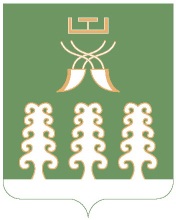 Совет сельского поселенияШаранский сельсоветмуниципального районаШаранский районРеспублика Башкортостан452630 с. Шаран ул. Красная,9Тел.(347) 2-22-43,e-mail:sssharanss@yandex.ruс. Шаран тел.(34769) 2-22-43